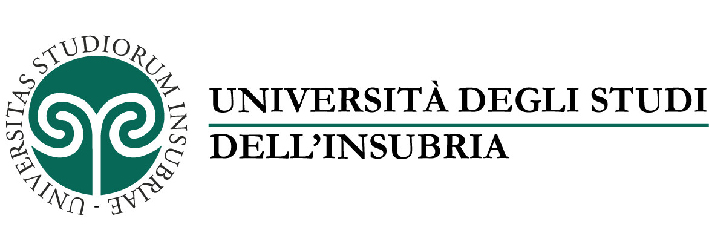 YOUNG DIGITAL: IL SALONE DELL'ORIENTAMENTO DIVENTA DIGITALE.Nuova edizione digitale del Salone dell’orientamento scuola formazione università e lavoro, tradizionalmente ospitato al Centro Lariofiere di Erba.L’Università dell’Insubria è presente sulla piattaforma Young digital con una scheda dettagliata e una panoramica su tutti i corsi di laurea triennali e a ciclo unico, che saranno presentati con incontri virtuali, seminari, lezioni esemplificative: Università degli Studi dell'Insubria (eventi-digitali.online)Non mancheranno veri momenti di orientamento a distanza dedicati alle consuete attività proposte negli stand delle fiere, ovvero informazioni su offerta formativa, servizi agli studenti e question time.I seminari informativi dell’Insubria si concentreranno nelle giornate di mercoledì 27, giovedì 28 e venerdì 29 gennaioIl programma completo è disponibile sul sito dell’evento, in calce alla scheda dell’Ateneo. È richiesta registrazione ai seminari. www.young.co.it